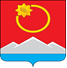 АДМИНИСТРАЦИЯ ТЕНЬКИНСКОГО ГОРОДСКОГО ОКРУГАМАГАДАНСКОЙ ОБЛАСТИП О С Т А Н О В Л Е Н И Е       07.04.2020 № 100-па                 п. Усть-ОмчугО внесении изменений в постановление администрации Тенькинского городского округа Магаданской области от 19 марта 2020 года № 78-па «О введении режима повышенной готовности на территории Тенькинского городского округа Магаданской области и мерах по предотвращению распространения новой коронавирусной инфекции (2019-nCoV)»В целях реализации Указа Президента Российской Федерации от 25 марта 2020 г. № 206 «Об объявлении в Российской Федерации нерабочих дней», Указа Президента Российской Федерации от 02 апреля 2020 г. № 239 «О мерах по обеспечению санитарно-эпидемиологического благополучия населения на территории Российской Федерации в связи с распространением новой коронавирусной инфекции (COVID-19)», постановления Правительство Магаданской области от 04 марта 2020 г. № 242-пп «О внесении изменений в постановление Правительства Магаданской области от 31 марта 2020 г. № 215-пп», в целях обеспечения санитарно-эпидемиологического благополучия населения на территории Тенькинского городского округа Магаданской области в связи с распространением новой коронавирусной инфекции (COVID-19), а также в целях приведения постановления администрации Тенькинского городского округа Магаданской области от 19 марта 2020 г. № 78-па «О введении режима повышенной готовности на территории Тенькинского городского округа Магаданской области и мерах по предотвращению распространения новой коронавирусной инфекции (2019-nCoV)» в соответствие с действующим законодательством Российской Федерации, администрация Тенькинского городского округа Магаданской области   п о с т а н о в л я е т:Постановление администрации Тенькинского городского округа Магаданской области от 19 марта 2020 г. № 78-па «О введении режима повышенной готовности на территории Тенькинского городского округа Магаданской области и мерах по предотвращению распространения новой коронавирусной инфекции (2019-nCoV)» изложить в следующей редакции:«О введении режима повышенной готовности на территории Тенькинского городского округа Магаданской области  и мерах по предотвращению распространения новой коронавирусной инфекции (2019-nCoV)В целях предотвращения угрозы распространения на территории Магаданской области новой коронавирусной инфекции (2019-nCoV), в соответствии с Указом губернатора Магаданской области от 18 марта 2020 № 44-у «О введении режима повышенной готовности на территории                         Магаданской области и мерах по предотвращению распространения                     новой коронавирусной инфекции (2019-nCoV)», администрация Тенькинского городского округа Магаданской области п о с т а н о в л я е т:1. Ввести на территории Тенькинского городского округа Магаданской области режим функционирования «Повышенная готовность» с 00 часов 00 минут 18 марта 2020 года до 00 часов 00 минут 01 мая 2020 года.2. 1.	Приостановить на территории Тенькинского городского округа Магаданской области на период действия режима «Повышенная готовность» проведение:- проведение детских межшкольных, муниципальных, межмуниципальных, спортивных, культурных, зрелищных и иных мероприятий, а также  иных массовых мероприятий с участием жителей Тенькинского городского округа Магаданской области;- работу кружков и секций, а также проведение иных досуговых мероприятий;- посещение обучающимися образовательных организаций всех форм собственности, предоставляющих общее и дополнительное образование, осуществляющих спортивную подготовку, физкультурно-оздоровительных сооружений, комплексов, стадионов;- проведение профилактических медицинских осмотров и диспансеризации определенных групп взрослого населения в медицинских организациях, участвующих в реализации территориальных программ государственных гарантий бесплатного оказания гражданам медицинской помощи;- проведение досуговых, развлекательных, зрелищных, культурных, физкультурных, спортивных (в том числе командирование сборных команд Тенькинского городского округа Магаданской области на соревнования всех уровней), выставочных, просветительских, рекламных и иных подобных мероприятий с очным присутствием граждан, а также оказание соответствующих услуг, в местах массового скопления граждан;- предоставление государственных услуг по торжественной регистрации брака, предоставляемых органами записи актов гражданского состояния.3. Рекомендовать территориальным, структурным подразделениям администрации Тенькинского городского округа, организациям всех форм собственности максимально сократить количество проводимых массовых мероприятий, в том числе: деловых, спортивных, культурных и развлекательных, и по возможности проводить их в видеоформате или без зрителей, допуская возможность проведения только чрезвычайно важных и неотложных мероприятий, за исключением мероприятий, указанных в пункте 2 настоящего постановления.4. Рекомендовать гражданам, проживающим и (или) прибывшим на территорию Тенькинского городского округа Магаданской области, посещавшим страны (территории), где зарегистрированы случаи коронавирусной инфекции (2019-nCoV):4.1. Передавать сведения о месте и датах их пребывания, возвращения, контактной информации на «горячую линию» Министерства         здравоохранения	и демографической политики Магаданской области по номеру телефона 8(4132)624348 (круглосуточно), Управления Федеральной службы по надзору в сфере защиты прав потребителей и благополучия человека по Магаданской области 8 (4132) 650663 (в будние дни в рабочее время); в Территориальный отдел Управления федеральной службы по надзору в сфере защиты прав потребителей и благополучия человека по Магаданской области в Тенькинском районе 8 (41344) 22368 (в будние дни в рабочее время).4.2. При появлении первых признаков респираторной инфекции оставаться дома (по месту пребывания) и незамедлительно обращаться за медицинской помощью в медицинскую организацию по месту прикрепления с представлением информации о своем пребывании на территории, где зарегистрированы случаи новой коронавирусной инфекции (2019-пСоV), для оформления листков нетрудоспособности без посещения медицинских организаций (на дому);4.3. Соблюдать постановления главных государственных санитарных врачей о нахождении в режиме изоляции на дому (по месту пребывания).4.4. Обеспечить самоизоляцию на дому на срок 14 дней со дня возвращения в Российскую Федерацию (не посещать работу, учебу, минимизировать посещение общественных мест).5. Рекомендовать всем работодателям, в независимости от форм собственности, осуществляющим деятельность на территории Тенькинского городского округа Магаданской области:5.1. Оказывать работникам, прибывшим из стран (территорий), где зарегистрированы случаи новой коронавирусной инфекции (2019-nCoV), содействие в обеспечении соблюдения режима самоизоляции на дому (по месту пребывания);5.2. При поступлении запроса Управления Федеральной службы по надзору в сфере защиты прав потребителей и благополучия человека по Магаданской области незамедлительно представлять информацию о всех контактах заболевшего новой коронавирусной инфекцией (2019-nCoV) в связи с исполнением им трудовых функций, обеспечить проведение дезинфекции помещений, где находился заболевший;5.3. Обеспечить соблюдение гражданами (в том числе работниками) социального дистанцирования, в том числе путем нанесения специальной разметки и установления специального режима допуска и нахождения в зданиях, строениях, сооружениях (помещениях в них), на соответствующей территории (включая прилегающую территорию).5.4. Обеспечить соблюдение рекомендаций по профилактике новой коронавирусной инфекции (COVID-2019), разработанных Федеральной службой по надзору в сфере защиты прав потребителей и благополучия человека и Министерством труда и социальной защиты Российской Федерации (включая регулярное проведение дезинфекционных мероприятий).5.5. Обеспечить отмену служебных командировок за пределы территории Российской Федерации, служебных командировок за пределы Магаданской области, служебных командировок за пределы Тенькинского района, за исключением командировок (в том числе за пределы территории Российской Федерации), носящих неотложный характер и (или) организованных во исполнение поручений губернатора Магаданской области и главы муниципального образования «Тенькинский городской округ» Магаданской области.5.6. Обеспечить контроль температуры тела работников при входе работников в организацию (предприятие), и в течение рабочего дня (по показаниям) с применением аппаратов для измерения температуры тела бесконтактным или контактным способом (электронные, инфракрасные термометры, переносные тепловизоры) с обязательным отстранением от нахождения на рабочем месте лиц с повышенной температурой тела и с признаками инфекционного заболевания.5.7. Использовать для обеззараживания воздуха на объектах бактерицидных облучателей (рециркуляторов) закрытого типа.5.8. Проводить дезинфекцию рабочих мест, в том числе: телефонных аппаратов, «мышки», клавиатуры компьютера, копировально-множительной техники и т.д.5.9. Назначить ответственных лиц для обеспечения контроля за соблюдением температурного режима, режима проветривания, проведение текущей дезинфекции в помещениях.6.	Рекомендовать собственникам и иным законным владельцам зданий (помещений), расположенных на территории Тенькинского района Магаданской области включительно по 30 апреля 2020 года:6.1.	Обеспечить контроль температуры тела посетителей при входе в здание (помещение) с применением аппаратов для измерения температуры тела бесконтактным или контактным способом (электронные, инфракрасные термометры, переносные тепловизоры) с обязательным запрещением прохода лицам с повышенной температурой тела и с признаками инфекционного заболевания.6.2.	В целях обеспечения соблюдения гражданами социального дистанцирования не допускать превышения предельного количества лиц, которые могут одновременно находится в одном помещении:-	до 50 кв. м - не более 5 человек;-	до 100 кв. м - не более 10 человек;-	до 200 кв. м - не более 25 человек;-	свыше 200 кв. м - не более 50 человек.7. Руководителю Управления образования и молодежной политики администрации Тенькинского городского округа Магаданской области (И.Е. Беденко):7.1. Обеспечить в муниципальных образовательных организациях Тенькинского городского округа Магаданской области, предоставляющих дошкольное образование, работу дежурных групп.Обеспечить соблюдение в указанных группах санитарного режима.7.2. Организовать реализацию образовательных программ начального общего, основного общего, среднего общего образования, программ дополнительного образования в муниципальных общеобразовательных организациях Тенькинского городского округа Магаданской области в дистанционной форме, определение численности и режима работы педагогических и иных работников.7.3. Организовать на период дистанционного обучения выдачу продуктовых наборов обучающимся муниципальных общеобразовательных организаций Тенькинского городского округа Магаданской области, имеющим право на обеспечение бесплатным питанием, исключив при выдаче продуктовых наборов скопление родителей в общеобразовательной организации.7.4. Обеспечить обучающихся, воспитанников, педагогических и иных работников муниципальных образовательных организаций Тенькинского городского округа Магаданской области средствами защиты, проведение дезинфекции помещений образовательных организаций в соответствии с нормами, установленными законодательством.8. Рекомендовать Территориальному отделу Управления федеральной службы по надзору в сфере защиты прав потребителей и благополучия человека по Магаданской области в Тенькинском районе (Акчин А.А.):8.1. Обеспечить выполнение мероприятий, предусмотренных пунктом 2 постановления Федеральной службы по надзору в сфере защиты прав потребителей и благополучия человека, Главного государственного санитарного врача Российской Федерации от 02 марта 2020 г. № 5 «О дополнительных мерах по снижению рисков завоза и распространения новой коронавирусной инфекции (2019-пСоV)».8.2. Обеспечить контроль организации и проведения комплекса санитарно-противоэпидемических (профилактических) мероприятий по предупреждению распространения новой коронавирусной инфекции (2019-nCoV) при проведении контрольно-надзорных мероприятий.9. Установить, что режим «Повышенная готовность», установленный пунктом 1 настоящего постановления, в зависимости от складывающейся эпидемиологической ситуации, может быть продлен либо отменен досрочно.10. Отделу по организационному и информационному обеспечению администрации Тенькинского городского округа (Волконидина С.В.), муниципальному автономному учреждению «Редакция газеты «Тенька» (Сафошкина С.Д.):10.1. Обеспечить размещение (опубликование) настоящего постановления на официальном сайте администрации Тенькинского городского округа Магаданской области в информационно-телекоммуникационной сети «Интернет»;10.2. Обеспечить информирование населения о случаях выявления коронавирусной инфекции (2019-nCoV) и мероприятиях по предотвращению ее распространения на территории Тенькинского городского округа Магаданской области.11. Ответственность за исполнением настоящего постановления возложить на заместителя главы администрации Тенькинского городского округа по вопросам социальной политики Реброву Е.Ю.12. Настоящее постановление подлежит официальному опубликованию (обнародованию).».2. Постановление администрации Тенькинского городского округа Магаданской области от 02.04.2020 г. № 93-па «О дополнительных мерах по предотвращению распространения новой коронавирусной инфекции (COVID-19)» признать утратившим силу.3. Контроль исполнения настоящего постановления возложить на заместителя главы  администрации Тенькинского городского округа по вопросам социальной политики.4. Настоящее постановление подлежит официальному опубликованию (обнародованию).Глава Тенькинского городского округа                                                               Д.А. Ревутский